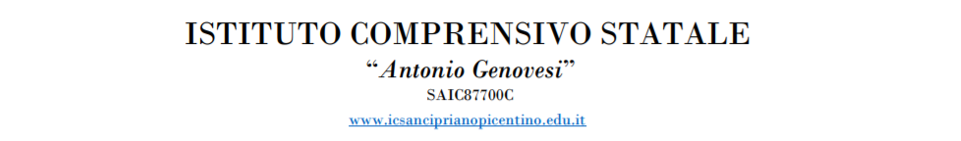 SCHEDA CONTROLLI DEFIBRILLATOREIncaricato della verifica ……………………………………………Defibrillatore n.  ………………………………………………………Edificio scolastico……………………………………………………..Collocazione …………………………………………………………….* Esito verifica: indicare OK, oppure nella colonna NOTE   indicare la problematica riscontrata:Tipo di Malfunzionamento, Elemento Mancante ,  Scaduto ecc.  FIRMA   DEL RESPONSABILE						  DATA…………………………………………		                            ………………..………Tipologia di  controlliEsitoNOTEControlli giornalieriControlli giornalieriControlli giornalieriVerifica della presenza del DAE e della sua facile accessibilitàVerifica della presenza del cartello di segnalazione Verifica dell’assenza di segnali di malfunzionamento (esempio spia rossa, segnale sonoro ecc.)Verifica che la spia verde sia lampeggianteControlli trimestraliVerifica a vista dell’assenza di sporco o di contaminazione dell’unità e degli accessori. In caso di verifica negativa provvedere alla pulizia del dispositivo e degli accessori con le modalità previste dal libretto di uso e manutenzione del dispositivoVerifica a vista dell’assenza di danneggiamenti dell’unità e degli accessori. In caso di verifica negativa provvedere ad informare immediatamente il datore di lavoro l’invio del dispositivo in assistenza.Verifica della scadenza delle batterie e degli elettrodi di scorta (pediatrici e per adulti). In caso di esito negativo provvedere ad informare immediatamente il datore di lavoro per la sostituzione.Controlli semestraliEsecuzione autotest manualeControllo della disponibilità di pacchi batteria e di elettrodi (pediatrici e per adulti). In caso di esito negativo informare immediatamente il datore di lavoro per la reintegrazione.Controllo della presenza di: n° 2 rasoi per depilazione toracen° 4 garze per la pu1izia del toracen° 2 pocket mask (maschera per respirazionebocca a bocca)n° 1 forbice per taglio vestitin° 3 paia di guanti monouso